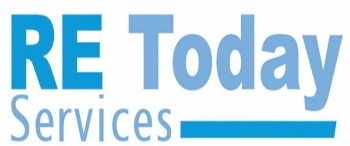 Devon and Torbay Agreed Syllabus Support Packages: PrimaryThe Agreed Syllabus is provided for you by Devon and Torbay SACREs. You have also received some sample units of work and additional support materials from the launch conference. Further support is available if you would like to take advantage of it.  Title: ………………… First Name: ………………………………………………………….. Last Name: ………………………………………………………………………..School: ………………………………………………………………………………………………Address: …………………………………………………………………………… ………………………………………………………………………………………………………………Post Code………………………………………………………………………Email: ……………………………………………………………………………………………………Tel: ……………………………………………………………………………….Email address to send units of work to (if different from above): ………………………………………………………………………………………………….I am authorised to order products on behalf of the above school. Please invoice my school for the items above. Payment will be made within 30 days. By signing this form, you agree to the terms and conditions of the offer, please see overleaf for further details.Signature: ………………………………………………………………………………………………. Date: ………………………………………………………………………….Please complete and return to: 	RE Today, 5-6 Imperial Court, 12 Sovereign Road, Birmingham, B30 3FH or email to:			sales@retoday.org.uk Scheme of workThe primary scheme of work on offer includes 20 units, covering the units on religions other than Christianity, and the thematic units comparing different worldviews to support you in implementing your new Agreed Syllabus. RE Today are currently finalising these schemes. The first 16 units will be sent via email within 10 days of your order. The remaining units will be supplied to you via email by the end of the summer term.Understanding Christianity resources The Christianity units of the agreed syllabus are supported by the Understanding Christianity resource and training.These resources are only available to individuals who have received Understanding Christianity training by an accredited trainer. Additional copies of the Understanding Christianity resource for schools already trained can be bought via your accredited trainer. When you sign up for Understanding Christianity training, resources will be supplied to the delegate during the first of the three sessions. If you already have the resources but want to refresh or train new teachers, please ensure that your school’s resource pack is available and with the delegate on the dates of training. Additional copies can be purchased; however, these will be charged at standard pricing (£75 per pack).Understanding Christianity coursesCourses will be run by an accredited Understanding Christianity trainer. RE Today may be required to share your details with a selected accredited trainer to enable us to fulfil your training.  RE Today will endeavour to arrange a course that is as convenient and close for delegates to attend as possible. In order to do this RE Today will maintain a database of delegates and schedule dates and venues for a minimum of 20 delegates per session. We will then match you with your nearest venue and contact you with details. Cost: you pay…And you get…£325£275£200£125£150Scheme of work20 detailed units of work for FS, KS1 & KS2 (16 currently available; 4 to follow by end of term)Understanding Christianity (UC) Resources (folder + frieze + download access)Understanding Christianity (UC) training (3 x 0.5-day training)Bronze NATRE membership for 1 yearFull package of syllabus support with NATRE extra.Full package of syllabus supportFor schools who have already had UC training but want to refresh or train new teachersFor schools who would like the UC resource, available via trainingFor schools with the UC resource already, or those who just want the Scheme of work. Tick your choice here to order: